УКРАЇНСЬКА МІСЬКА РАДАсімнадцята (позачергова) сесія восьмого скликання                                                                                             Код  ЄДРПОУ 35161509РІШЕННЯ               м. Українка«____»_____________2022 р.            Обухівського району                     №_______________Київської областіПро створення Добровольчого формування територіальної оборони Української міської територіальної громади«Територіальна оборона Української громади»У зв’язку з військовою агресією  Російської Федерації проти України, відповідно до Указу Президента України від 24 лютого 2022 року № 64/2022 "Про введення воєнного стану в Україні". Законів України "Про правовий режим воєнного стану", «Про основи національного спротиву”, постанов Кабінету Міністрів України від 29 грудня 2021 р. № 1449 «Про затвердження Положення про добровольчі формування територіальних громад», №1447 «Про затвердження Порядку організації, забезпечення та проведення підготовки добровольчих формувань територіальних громад до виконання завдань територіальної оборони», з метою зупинення військ ворога,УКРАЇНСЬКА МІСЬКА РАДА ВИРІШИЛА:Встановити, що наказом Обухівської районної військової адміністрації Київської області № 22 від 02.03.2022 року «Про утворення Добровольчого формування територіальної оборони Української міської територіальної громади «Територіальна оборона Української громади»  створено добровольче формування Української міської територіальної громади «Територіальна оборона Української громади».Виконавчому комітету Української міської ради розробити та затвердити програму щодо фінансування добровольчого формування територіальної оборони Української міської територіальної громади «Територіальна оборона Української громади» та забезпечити у межах відповідних видатків бюджету Української міської територіальної громади належне фінансування заходів територіальної оборони.Встановити, що добровольче формування Української міської територіальної громади «Територіальна оборона Української громади» використовує символіку, затверджену Командуванням Сил територіальної оборони Збройних Сил України для добровольчих формувань на території Київської області.Директору КНП УМР ЦПМСД здійснити комплекс організаційних заходів щодо проведення медичного огляду кандидатів до вступу у добровольче формування територіальної оборони Української міської територіальної громади.Оприлюднити дане рішення на офіційній сторінці Української міської ради. Контроль за виконанням даного рішення залишаю за собою.                      Міський голова                                                      Олександр ТУРЕНКО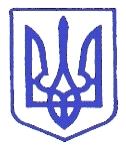 